Sports premium strategy report 2022/2023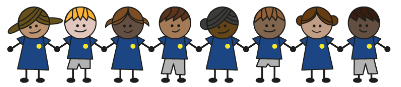 This statement details our school’s use of sports premium funding to help improve and make additional and sustainable improvements to the quality of Physical Education, School Sports and Physical Activity (PESSPA). Our funding will be spent on: Developing or adding to the PESSPA activities that our school already offersBuilding capacity and capability within the school to ensure that improvements made now will benefit  pupils joining the school in future yearsDetails with regards to fundingSwimming data for Year 6Action plan and Budget trackingTotal amount carried over from 2021/22£0Total amount allocated for 2022/23Approximately £17,000£16,000 + (£10 x 244) = £18440Total spent £19,283.24Meeting national curriculum requirements for swimming and water safety.… of the 2022 cohortWhat percentage of your current Year 6 cohort swim competently, confidently and proficiently over a distance of at least 25 metres?85% What percentage of your current Year 6 cohort use a range of strokes effectively (for example: front crawl, back stroke and breast stroke)?  65% What percentage of your current Year 6 cohort perform safe self-rescue in different water-based situations?85%Academic Year: 2022/2023Total fund allocated:£18440Date Updated: September 2022Key indicator 1: The engagement of all pupils in regular physical activity – Chief Medical Officers guidelines recommend that primary school pupils undertake at least 30 minutes of physical activity a day in schoolKey indicator 1: The engagement of all pupils in regular physical activity – Chief Medical Officers guidelines recommend that primary school pupils undertake at least 30 minutes of physical activity a day in schoolKey indicator 1: The engagement of all pupils in regular physical activity – Chief Medical Officers guidelines recommend that primary school pupils undertake at least 30 minutes of physical activity a day in schoolKey indicator 2: The profile of PESSPA being raised across the school as a tool for whole school improvementKey indicator 2: The profile of PESSPA being raised across the school as a tool for whole school improvementKey indicator 2: The profile of PESSPA being raised across the school as a tool for whole school improvementKey indicator 3: Increased confidence, knowledge and skills of all staff in teaching PE and sportKey indicator 3: Increased confidence, knowledge and skills of all staff in teaching PE and sportKey indicator 3: Increased confidence, knowledge and skills of all staff in teaching PE and sportKey indicator 4: Broader experience of a range of sports and activities offered to all pupilsKey indicator 4: Broader experience of a range of sports and activities offered to all pupilsKey indicator 4: Broader experience of a range of sports and activities offered to all pupilsKey indicator 5: Increased participation in competitive sportKey indicator 5: Increased participation in competitive sportKey indicator 5: Increased participation in competitive sportA full breakdown of sports premium spendingA full breakdown of sports premium spendingA full breakdown of sports premium spendingImpact of the funding on pupils’ PE and sport participation and attainmentSustainability of the improvements in the futureProjectLink to key indicatorCostImpact of the funding on pupils’ PE and sport participation and attainmentSustainability of the improvements in the futureDevelop competitive aspect of PE and sports in all year groups in school  5£1400Children have awareness of competitions in all groups through in school challenges Children will apply those skills to clubs, holiday schemes and Islington competitions Focus on the use of play to develop physical activity – 45 minutes of additional physical play to be used to increase confidence, skills and broader experiences 1, 3 and 4£4352Focus on physical play such as sports and physical movements has increased our children’s physical activity levels Physical play will continue to be a focus and will form discussions with all staff in meetings – It will be a focus in our INSET – It will also form part of our wellbeing SIP focus Develop participation in out of school hours PE and Sports – offer a range of sports after school 1and 5 £1800Increase in clubs outside of school hours – 4 new clubs created More multi sports clubs created for all year groups from Reception to Year 6  - Continue increase in provision Raise attainment in primary swimming to meet KS2 requirements through intense swimming approach rather than weekly swimming4 and 5£1236Attainment in swimming raised for year 5s due to positive impact of intensive approach Apply intensive approach to year 4, year 5 and year 6 to maximise attainment Sports Leaders: Training of leaders through SSAT – Encourage pupils to take a leadership role in relation to school sports1£2082.54Children taking leadership responsibilities in school time and in clubs – Older children coaching younger children Apply to new clubs and focus on meeting individual needs in lessons Develop staff confidence in teaching PE through regular CPD – training, modelling and team teaching Develop knowledge of age related expectations for all staff 1, 2 and 3£8412.70Team teaching approach particularly beneficial to new teachers Team teaching approach to continue More focus on PE CPD in summer term with deliver of training SIGNED OFF BYSignatureHeadteacher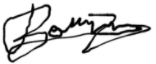 Emma BonninSubject coordinator Rob Gutteridge and Tay Ismail Governor Sara Evans 